Country: Russian Federation 
Committee: Legal
Agenda item: Ethics and legality of genetic engineering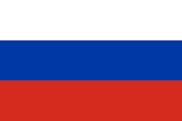 Humans have a hold of a strong weapon, a nation destroyer, a problem solver, the brain. Humans have developed so much in the last few decades. Our developments have led to great accomplishment and improvement in our way of life. The human brain has enough capabilities to allow us to genetically engineer and modify organisms. Genetic engineering is the ability to use appropriate laboratory instruments to alter the DNA makeup of an organism. We hold an even greater weapon with the ability to do so, such a simple explanation to an utterly controversial issue. Genetic engineering comes with a shipment of benefits that vary from: help fighting diseases to reducing globular hunger and though this can be gold, opposing factors weigh heavily for the Russian federation. We have come to believe that no matter how beneficially genetic engineering may seem to be, it plays a negative role relating to ethical and religious concerns and mainly, playing the roll of god.  To the Russian federation the cons of this issue should mean and effect people more. Though the Russian federation doesn’t have a strong commitment to forbid people from being a part of such actions yet, we are putting our best foot forward in order to contain this unethical issue at hand.Due to the fact that the Russian federation doesn’t comply to the importance of genetic engineering and has stared taking recent actions in the past few years. As of 2016 Russia has announced a complete ban on growing, producing or exhibiting plants and crops that have been genetically modified, as well as animals and animal products that have been genetically modified. Russia suggests all people on Russian soil to comply to those adjustments and not to break these intended agreements. Genetically modified animals that are used for products will be cultivated and people responsible will face hard consequences.GMO is almost completely illegal in Europe, and the reason behind that is because genetically modified organisms have a potential of causing harm and distress to humans, animal health and ecosystems. This is enough validity to permit the Russian federation to call upon all nations to stop before everything around us is destroyed. Genetic engineering may cause unknown side effects or outcomes that we might not have the capacity to cure. Russia believes that the main solution should be adjusting permits and accessibility to genetic engineering instruments and materials. By having extra restrictions and reenforced it won’t be as easy and accessible to modify a specific organism that’s not in need of this engineering. Another way to prevent the extreme number of GMOs is by not allowing products of their production to be in markets for sale which slows down if not ends business progress for corporates profiting from it, meaning less genetic engineering.
The Russian federation is looking forward to discuss this issue further and in detail to come up with a resolution that will please both sides.Thank you.